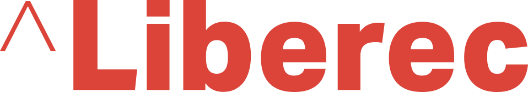 Zařazení projektu do jednání Rady architektů města Liberec Žadatel   	fyzická osoba   	fyzická osoba podnikající  	právnická osoba Jméno a příjmení / název nebo obchodní firma: ______________________________________________________________Datum narození / identifikační číslo: __________________________________________________________________________Místo trvalého pobytu / adresa sídla: ____________________________________________________________________________________________________________________________________________________________________________________________Telefonní kontakt: ______________________________________________________________________________________________Email: ___________________________________________________________________________________________________________Žadatel požaduje písemnost doručit:   na poštovní adresu: (vyplnit pouze neshoduje-li se s adresou trvalého pobytu) _________________________________________________________________________________________________________________________________________   do datové schránky:_______________________________________________________________________________________   vyzvedne osobně (nutné telefonní číslo, bude zaslána SMS):___________________________________________Rozbor dotčeného územíK žádosti žadatel připojí:celková situace širších vztahů s vyznačením hranic požadovaného záměru, jeho vazby 
a vliv na okolí, urbanistický rozbor okolí a jeho vývoj, definování vztahů k soukromému, veřejnému a poloveřejnému prostoruForma odevzdání je libovolná dle smyslu záměru, např. schémata, ideové skici, rešerše, příklady dobré praxe. (soubory pdf)Pozemky dotčené záměrem Jedná-li se o více pozemků, žadatel připojí údaje obsažené v bodě II. v samostatné příloze.Návrh záměruK žádosti žadatel připojí:Objasnění podstatných urbanistických, architektonických, technických, dopravních, krajinných a ekologických vztahůForma odevzdání viz. 2. výkonová fáze návrh stavby ČKA dle smyslu záměru, str. 6 https://www.cka.cz/cs/cka/lide-v-cka/pracovni-skupiny/ps-honorare/2017-standard-sluzeb-architekta/2017-standard-sluzeb-architekta.pdf  (soubory pdf)prostorové zobrazení záměru (zákres do fotografie, 3D, model dle rozhodnutí zpracovatele)ideové skici, příklady dobré praxe, architektonická schémata, vysvětlující principy návrhuarchitektonická situacepůdorysy parteru stavby, vypovídající řezy územím včetně plánované výstavbypohledy stavby (pohled do ulice, v pohledově exponovaných místech zákres do fotografie), materiálové řešení fasádkrajinářské řešení, řešení veřejného prostoru soukromého a poloveřejného a jejich materiálové řešení, návrh stabiliáře, případně mobiliáře, oplocení, environmentální řešení - např. nakládání s dešťovými vodamidopravní řešení, řešení dopravy v klidu____________________________________________________								podpis žadatele nebo jeho zástupceŽádostV __________________  dne ___________obeckatastrální územíparcelní č.druh pozemku podle katastru nemovitostívýměra